ŠOLSKO LETO 2016/17SEZNAM UČBENIKOV ZA 8. RAZRED Učbeniški komplet si lahko zastonj izposodite iz učbeniškega sklada. Učbenike morate ob koncu šolskega leta vrniti. Uporabnik sklada je dolžan plačati odškodnino, če konec leta vrne poškodovan ali uničen učbenik oziroma ga ne vrne. Za izbirni predmet Italijanščina imajo učenci učbenik že iz lanskega leta, in sicer AMICI D'ITALIA 1, ELI, MKT, EAN 9788853615114. Učbenik ni uvrščen v izposojo iz učbeniškega sklada.  Če si učbenikov iz učbeniškega sklada ne boste izposodili, jih morate kupiti sami.Skrbnica učbeniškega sklada: Hermina Videnič                                                                                                         Ravnateljica: Mateja Rožman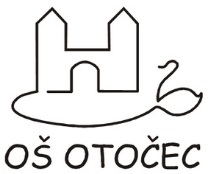 OSNOVNA ŠOLA OTOČECŠolska cesta 20, 8222 OtočecT (07) 30 999 00 R (07) 30 999 01 F (07) 30 999 02tajnistvo@os-otocec.siPREDMETUČBENIKEANMatematikaSkrivnosti števil in oblik 8, učbenik za matematiko v 8. razredu, Rokus Klett9789612093907AngleščinaHutchinson: Project 3, 4. izdaja, učbenik za angleščino, MKT9780194764575FizikaMoja prva fizika, učbenik za 8. razred, Modrijan9789612416331ZgodovinaRazpotnik: Raziskujem preteklost, učbenik za zgodovino v 8. razredu, Rokus Klett9789612710095KemijaGrm: Moja prva kemija, učbenik za 8.. in 9. razred, prenovljeno, Modrijan9789612417192BiologijaSvečko: Spoznavam svoje telo, učbenik za biologijo, DZS9789610200802Glasbena umetnostGlasba danes in nekoč, učbenik z dodatkom, Rokus Klett9789612712327Državljanska in domovinska vzgoja ter etikaDržavljanska in domovinska vzgoja ter etika 8, učbenik za 8. razred, i29789616348775